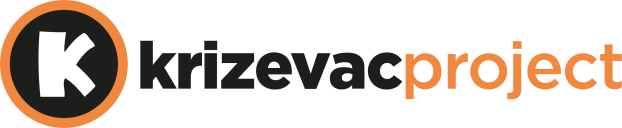 JOB DESCRIPTIONJob Title:		CHARTERED STRUCTURAL DESIGN ENGINEER (VOLUNTEER)Reports to:		Beehive Director of Design and Construction / Krizevac Managing DirectorPay Grade:		VoluntaryDuration:		Minimum 6-months Start Date:		July 2023Locations:		MALAWI - MQoP Catholic University Campus (Chilomoni Ring Road, Blantyre)Provisions: 		1 x return flight from London Heathrow to Blantyre Malawi				1 x TEP (Temporary Employment Permit) for Malawi to cover the duration of your stay				Medical fees, medical vaccinations and Malaria medication costs				Sharded private accommodation and basic board for the duration of your stay-------------------------------------------------------------------------------------------------------------------------------------------------------------OVERVIEW:This is an exciting opportunity for an experienced Chartered Structural Design Engineer to live and volunteer in Malawi, South-East Africa, and truly make a positive impact on a hard working but incredibly poor community. The successful applicant will be responsible for developing the structural design concepts for several buildings on a new University Campus, which will provide quality educational facilities to thousands of adults and young adults. RESPONSIBILITIES:MQoP Catholic University To communicate and coordinate with the remote Engineering Team in the UK on the structural design of a second building on the MQoP University Campus, with a view to commencing construction in late-2024 To progress the structural design concepts for the second building on the MQoP University Campus, with a particular focus from the outset on confirming the optimal approach to façade treatment, and be able to deliver an assessment of how the necessary structural frame, project budget, project programme, material procurement and site supervision will be affected by the recommended approach to façadeTo consider and critique the seismic design principles set-out by the Engineering Team in the UK during all structural design development activitiesTo work closely with the Construction Manager and Foremen in Malawi to gain a solid understanding of how structures are built in Malawi To regularly communicate with the Architectural design team in Malawi to ensure that Engineering design requirements are well-balanced with Architectural design requirementsTo liaise with the Local Structural Engineer, and other local construction experts, to ensure that vernacular engineering design principles and methods are being considered in the design of the second building on the MQoP University CampusTo discuss any site queries which may arise during design development with the Construction Manager, Director of Design and Construction, or Local Structural Engineer, and agree on a resolutionTo contribute to discussions on procurement, and visit local suppliers, to better understand the sizes / types of products available in Malawi, so as to inform Engineering specifications and procurement strategies being recommended for structural elements for the second building on the MQoP University CampusTo oversee a ‘Tolerance Study’ of the Beehive buildings completed to date, to inform how future buildings on the University campus are engineered To offer other general advice / guidance, both conceptual and physical, on developing structural aspects of the MQoP University Campus masterplan (eg. access roads, revetment walls, water towers, etc.)MQoP Student AccommodationTo advise, where required, on general structural engineering aspects of new Student accommodation blocks at Beehive’s ‘Mitsidi’ site, which will likely comprise a series of simple, low-rise, masonry buildingsGeneral Commitments:To attend weekly / fortnightly in-house team meetings on Construction / Procurement / Design, and to contribute meaningfully to those meetingsTo attend fortnightly Design Team meetings with the wider Design and Engineering team, and to contribute meaningfully to those meetingsTo be dressed in the appropriate PPE at all times when on site, and to request new / additional PPE as requiredTo be aware of the location of the site First Aid Kit / Fire Safety equipment, in the event of an accidentTo be on site during the working hours agreed with the Director of Design and ConstructionTo ensure that any annual leave, absences, etc, are agreed with and approved by the Director of Design and Construction in advancePERSON SPECIFICATION:  A strong Degree in Civil or Structural EngineeringA minimum of 5 years structural design experienceExperience of site inspection essentialExperience with working on Commercial buildings preferredExperience with developing and outputting structural design packages essentialExperience with designing and developing façade systems a bonusSolid understanding of seismic design principles essentialA resourceful approach to finding alternatives to details and methods of construction used in the UK Expert knowledge of UK design standards and regulationsStrong communication skills, both written and verbalA positive, supportive and cheerful team member with a flexible approach to problem-solvingChartered with ISTructE or ICE 